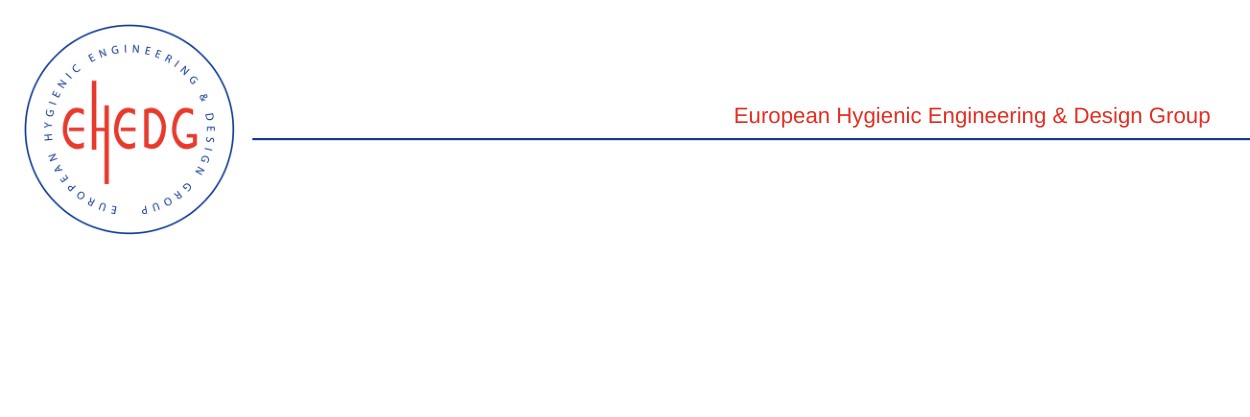 EHEDG Advanced Course on Hygienic Design 5 to 7 April 2023Nantes, FranceAuthorised trainers: Nicolas Rossi & Olivier RondouinCertified AttendeesFlageul ThomasTripot SteeveRault Nicolas Moreau CamilleCesa AmélieGautier AlexandreLefebvre Eve                 Lugros Lwidgi